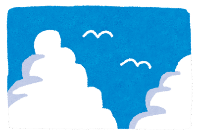 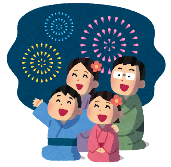 【いよいよ夏休み！】いよいよ夏休みが始まります。今年は４２日間です。熱中症や感染症など、体調に気をつけながら生活をしてください。夏休み明けには第１回実力テストもあります。どの教科も基本的には２年生になってからの全学習内容が範囲です。(夏休み帳の範囲となります。)教科書やワーク、夏休み帳だけではなく、１学期中間テストや期末テストを見直すことも良い勉強方法です。また、１年生の学習も復習しておきましょう。英語の音読についても継続できると良いですね。毎日をムダに過ごすことなく、しっかりと計画的に過ごし、日頃できないことにチャレンジできるといいですね。夏休み、というのは「いかに自己管理ができるか」の期間です。普段なら「何時に起きて、登校して、６時間の授業を受けて、部活して、帰宅後に宿題をして…」と生活リズムは決まっています。しかし、夏休みになると、先生たちから「これが夏休みの宿題です。○日には提出です。」と言われるだけです。あとは「あなた自身が計画的に課題に取り組んでください。」という４２日間になります。先生方から毎日連絡があるわけでもありません。来年には受験生にもなります。あなたにとって、この夏休みを「いかに自己管理し、計画的に毎日を過ごし、充実した４２日間とするか」を課題に毎日を過ごしてください。【学年登校日】　　８月２４日(水)は学年登校日です。いつも通りの８：０５までには登校しましょう。　　　①宿題の点検(各教科夏休み帳、読書感想文、社会を明るくする運動作文、美術「風景画」の提出)　　　②学年集会　　　帰HR９：３０～９：４０の予定です。内履きズックを持ち帰った人は忘れずに持ってきましょう。【２学期はじめの予定】　９月１日(木)　　　　　　　　　　　　　　　　　　　　９月２日(金)　　　　　～８：０５　　登校　　　　　　　　　　　　　　　　～８：０５　　登校　８：１０～８：２０　　清掃　　　　　　　　　　　　８：３０～　　　　　　第１回実力テスト　８：２５～８：３０　　朝HR　　　　　　　　　　　　　　　　　　　　　　英・国・社・数・理　８：４５～９：２０　　始業式　　　　　　　　　　１４：３５～１５：１５　学活　９：３０～　　　　　　(木)１，２，３，５，６　　　　　　　　　　　　　　(運動会選手決め)　　　　　　　　　　　　給食　　　　　　　　　　　１５：２０～１５：３０　帰HR１５：１５～１５：２５　帰HR９月１日の持ち物　　　　　　　　　　　　　　　　　９月２日の持ち物黒カバン、水分、授業の準備、ぞうきん２枚　　　　　黒カバン、水分、夏休み帳、検温カード検温カード、クロムブック、エズマ　＊夏休み中に取り組む「SDGｓアクション」の取り組みについては、クロムブックの共有ドキュメントでまとめておきましょう。提出は夏休み中にしなくてもいいです。